CÔNG TY TNHH PHÁT TRIỂN NHÀ TUẤN LỘC107/6/13 đường 38 Hiệp Bình ,P.Hiệp Bình Chánh, Quận Thủ Đức : 0936.68.55.13 – 0938.39.22.68Báo Giá Cửa Nhôm XINGFA Việt NamCông ty TNHH Phát triển nhà Tuấn Lộc chuyên thiết kế, thi công cửa kính cường lực, vách kính cường lực, cửa thủy lực, cửa nhôm Xingfa, cửa cuốn chất lượng và đẹp mắt nhất. Tư vấn giải pháp tối ưu - Thi công nhanh chóng - Giá thành cạnh tranh - Uy tín.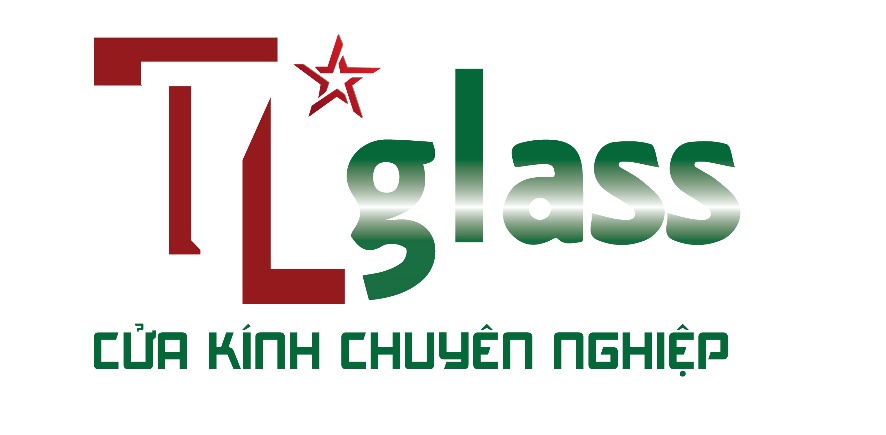 THÔNG TIN LIÊN HỆ:CÔNG TY TNHH PHÁT TRIỂN NHÀ TUẤN LỘC🏨 Địa chỉ: 107/6/13 đường 38, P. Hiệp Bình Chánh, Q.Thủ Đức, TP.HCM  📞 Hotline: 0936 685 513 - 📜 MST: 0314025083🌐 Website: www.tuanlocglass.comTÊN SẢN PHẨMĐƠN GIÁ (VNĐ/ m2)Cửa Đi Mở Lùa Hệ 93Chuyên cung cấp và lắp đặt Nhôm Xingfa việt namThanh nhôm profleĐộ dày: 2.0 (mm) . Màu ;  trắng ,  ghi , Kính trắng 8mm cường lựcPhụ kiện , gioăng EDPM,keo silicon APOLLO chịu nước : Bảo hành 12 tháng1.650.000Cửa Đi mở quay 1-2 cánh Hệ 55Chuyên cung cấp và lắp đặt Nhôm Xingfa việt namThanh nhôm profleĐộ dày: 2.0 (mm) . Màu ;, trắng ,  ghi ,  Kính trắng 8mm cường lựcPhụ kiện , gioăng EDPM,keo silicon APOLLO chịu nước : Bảo hành 12 tháng1.750.000Cửa Đi Mở Lùa Xếp Hệ 55Chuyên cung cấp và lắp đặt Nhôm Xingfa việt nam Thanh nhôm profleĐộ dày: 2.0 (mm) . Màu ; trắng ,  ghi , Kính trắng 8mm cường lựcPhụ kiện , gioăng EDPM,keo silicon APOLLO chịu nước : Bảo hành 12 tháng1.750.000Cửa Sổ Mở Bật Chữ A , Mở Quay Hệ 55Chuyên cung cấp và lắp đặt Nhôm Xingfa việt namThanh nhôm profleĐộ dày: 2.0 (mm) . Màu ; trắng , ghi , Kính trắng 8mm cường lựcPhụ kiện , gioăng EDPM,keo silicon APOLLO chịu nước : Bảo hành 12 tháng1.650.000Cửa Sổ Lùa Trượt Hệ 93Chuyên cung cấp và lắp đặt Nhôm Xingfa việt namThanh nhôm profleĐộ dày: 2.0 (mm) . Màu ; trắng , ghi , Kính trắng 8mm cường lựcPhụ kiện , gioăng EDPM,keo silicon APOLLO chịu nước : Bảo hành 12 tháng1.750.000Cửa sổ lùa hệ 55Chuyên cung cấp và lắp đặt Nhôm Xingfa việt namThanh nhôm profleĐộ dày: 1,4 (mm) . Màu ; trắng , ghi ,  Kính trắng 8mm cường lựcPhụ kiện , gioăng EDPM,keo silicon APOLLO chịu nước : Bảo hành 12 tháng1.500.000